КРОСС «ЗОЛОТАЯ ОСЕНЬ 2016»     Осень! Чудесная пора! Но в этом учебном году она выдалась прохладной и дождливой. Уроки физкультуры, занятия по внеурочной деятельности и спортивные секции в нашей школе проводились чаще всего в спортзале. Но в редкие солнечные дни ребята с учителями физической культуры проводили занятия на свежем воздухе. В нашей школе ребята всех классов с большим интересом занимались и занимаются спортом. Они активно готовятся к школьным соревнованиям. И вот первое соревнование – Осенний кросс. Все учащиеся школы приняли в нём участие. Петров Геннадий Михайлович и Разуваев Павел Григорьевич (учителя физической культуры) разделили ребят на 4 команды: Девочки (младшая группа)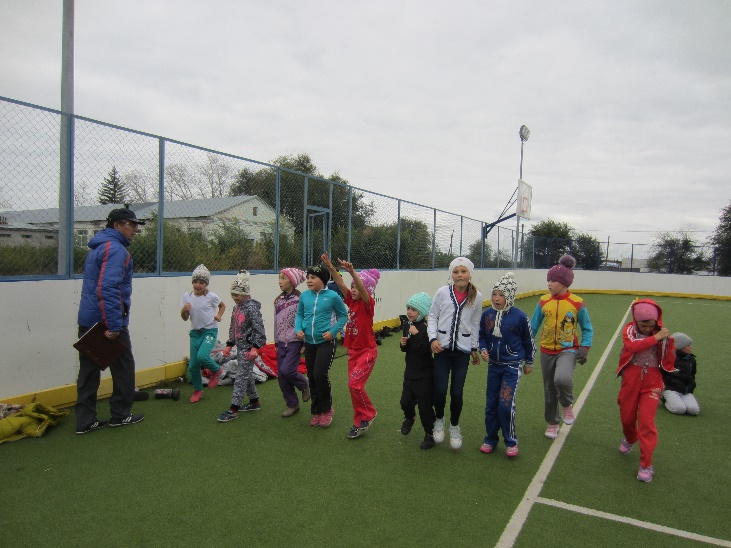 Девочки (старшая группа)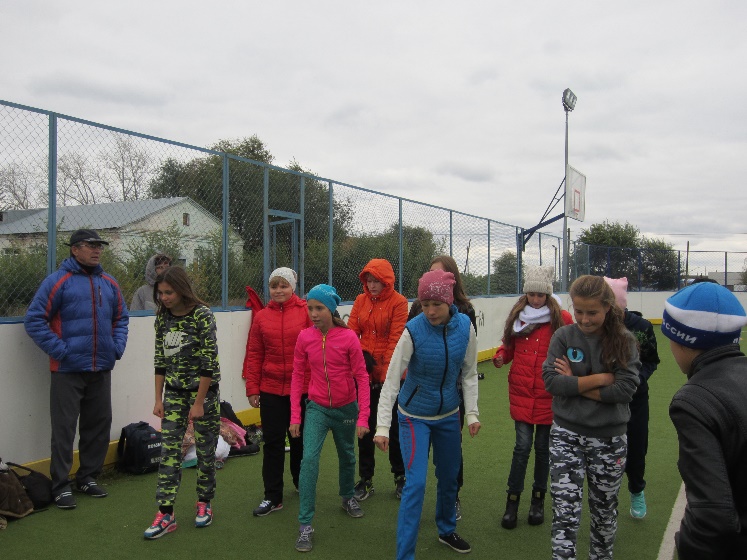 Мальчики (младшая группа)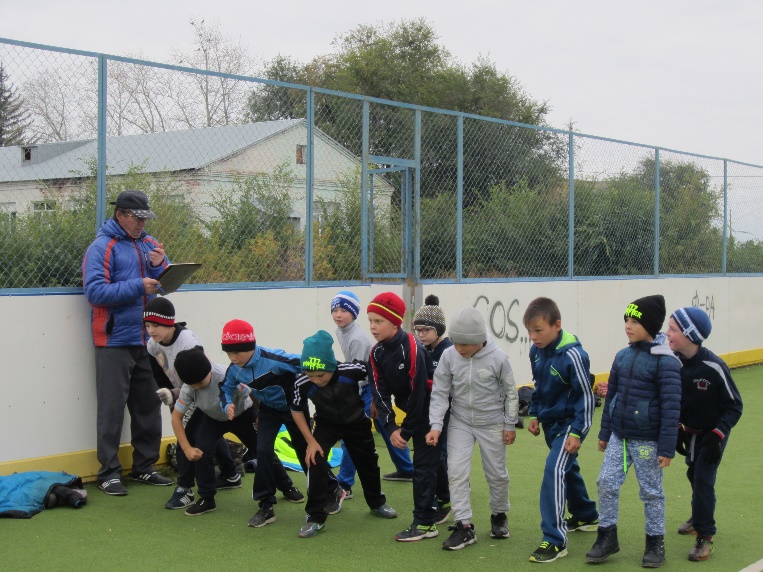 Мальчики (старшая группа)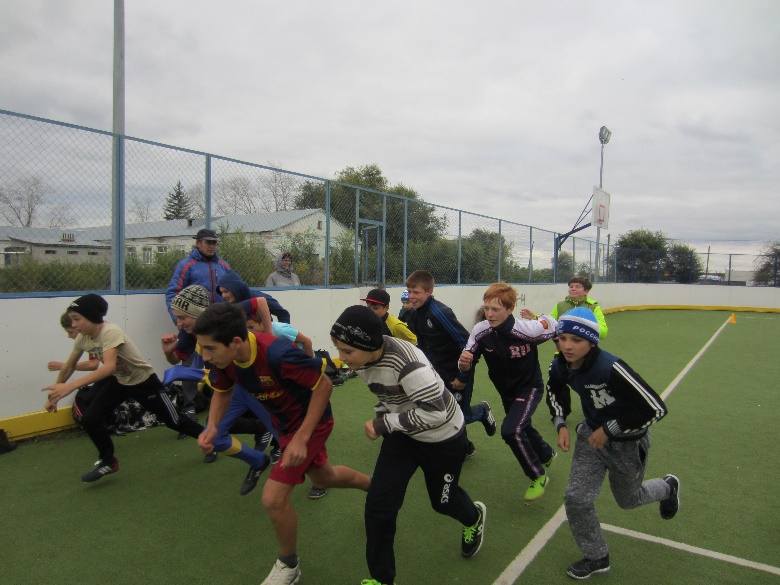 По итогам четырёх забегов определились победители и призёры:Девочки (младшая группа):Алёхина Ксения (4 класс) – 1 место;Шатова Любовь (4 класс) – 2 место;Кавтасьева Татьяна (2 класс) – 3 место.Девочки (старшая группа):Салова Надежда (8 класс) – 1 место;Семагина Анастасия (8 класс) – 2 место;Селезнёва Марина (7 класс) – 3 место.Мальчики (младшая группа):Фомин Алексей (4 класс) – 1 место;Сапожников Михаил (4 класс) – 2 место;Кавтасьев Иван (4 класс) – 3 место.Мальчики (старшая группа):Чижевич Никита (7 класс) -  1 место;Пашин Виталий (9 класс) – 2 место;Фомин Данила (9 класс) – 3 место.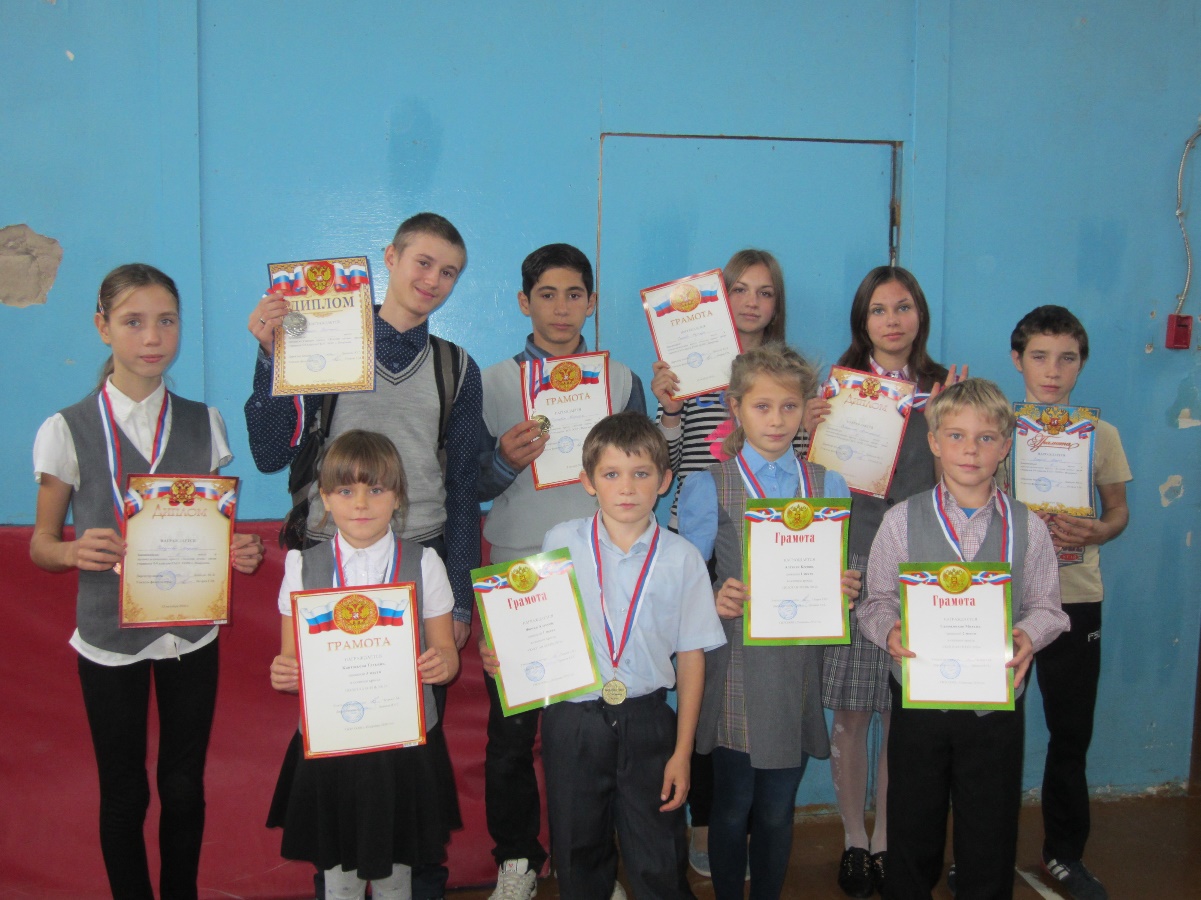 Вот они! Наши победители и призёры!Поздравляем!